景德镇陶瓷大学研究生指导教师个人信息表更新日期：姓名杨建仁性别男出生年月1978年9月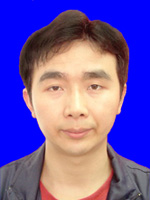 专业技术职称专业技术职称副高五级副高五级导师类别硕士生导师最后学历（毕业院校）最后学历（毕业院校）博士（南昌大学）博士（南昌大学）最后学位（毕业院校）博士（南昌大学）获聘招生学科获聘招生学科应用经济、艺术经济、管理科学与工程应用经济、艺术经济、管理科学与工程研究方向产业经济，区域创新与经济可持续发展联系电话联系电话0798846055507988460555E-mailyangjianren@jci.edu.cn个人简历个人简历杨建仁，博士、副教授、硕士生导师，担任中共江西省委办公厅信息决策咨询专家、江西省普通高等学校工商与农经管理类专业教学指导委员会委员、中国工业经济学会理事、景德镇市旅游景区评审与资源评定专家、民生人寿保险股份有限公司江西分公司“专家顾问”、中国人民人寿保险股份有限公司江西分公司“专家顾问”等学术兼职；以核心成员完成国家自科基金、国家社科基金与教育部人文社科项目5项，主持与参与省级项目10余项；先后在《中国工业经济》、《经济问题探索》、《江西财经大学学报》等全国顶级或优秀学术期刊发表论文40余篇；被EI、ISTP与CSSCI等收录10余篇；出版学术专著2部，获得江西省社科一等奖一次。杨建仁，博士、副教授、硕士生导师，担任中共江西省委办公厅信息决策咨询专家、江西省普通高等学校工商与农经管理类专业教学指导委员会委员、中国工业经济学会理事、景德镇市旅游景区评审与资源评定专家、民生人寿保险股份有限公司江西分公司“专家顾问”、中国人民人寿保险股份有限公司江西分公司“专家顾问”等学术兼职；以核心成员完成国家自科基金、国家社科基金与教育部人文社科项目5项，主持与参与省级项目10余项；先后在《中国工业经济》、《经济问题探索》、《江西财经大学学报》等全国顶级或优秀学术期刊发表论文40余篇；被EI、ISTP与CSSCI等收录10余篇；出版学术专著2部，获得江西省社科一等奖一次。杨建仁，博士、副教授、硕士生导师，担任中共江西省委办公厅信息决策咨询专家、江西省普通高等学校工商与农经管理类专业教学指导委员会委员、中国工业经济学会理事、景德镇市旅游景区评审与资源评定专家、民生人寿保险股份有限公司江西分公司“专家顾问”、中国人民人寿保险股份有限公司江西分公司“专家顾问”等学术兼职；以核心成员完成国家自科基金、国家社科基金与教育部人文社科项目5项，主持与参与省级项目10余项；先后在《中国工业经济》、《经济问题探索》、《江西财经大学学报》等全国顶级或优秀学术期刊发表论文40余篇；被EI、ISTP与CSSCI等收录10余篇；出版学术专著2部，获得江西省社科一等奖一次。杨建仁，博士、副教授、硕士生导师，担任中共江西省委办公厅信息决策咨询专家、江西省普通高等学校工商与农经管理类专业教学指导委员会委员、中国工业经济学会理事、景德镇市旅游景区评审与资源评定专家、民生人寿保险股份有限公司江西分公司“专家顾问”、中国人民人寿保险股份有限公司江西分公司“专家顾问”等学术兼职；以核心成员完成国家自科基金、国家社科基金与教育部人文社科项目5项，主持与参与省级项目10余项；先后在《中国工业经济》、《经济问题探索》、《江西财经大学学报》等全国顶级或优秀学术期刊发表论文40余篇；被EI、ISTP与CSSCI等收录10余篇；出版学术专著2部，获得江西省社科一等奖一次。杨建仁，博士、副教授、硕士生导师，担任中共江西省委办公厅信息决策咨询专家、江西省普通高等学校工商与农经管理类专业教学指导委员会委员、中国工业经济学会理事、景德镇市旅游景区评审与资源评定专家、民生人寿保险股份有限公司江西分公司“专家顾问”、中国人民人寿保险股份有限公司江西分公司“专家顾问”等学术兼职；以核心成员完成国家自科基金、国家社科基金与教育部人文社科项目5项，主持与参与省级项目10余项；先后在《中国工业经济》、《经济问题探索》、《江西财经大学学报》等全国顶级或优秀学术期刊发表论文40余篇；被EI、ISTP与CSSCI等收录10余篇；出版学术专著2部，获得江西省社科一等奖一次。教学科研情况教学科研情况担任研究生课程：产业经济学、高级系统动力学、财务报表分析、大数据与财务决策等课程。担任研究生课程：产业经济学、高级系统动力学、财务报表分析、大数据与财务决策等课程。担任研究生课程：产业经济学、高级系统动力学、财务报表分析、大数据与财务决策等课程。担任研究生课程：产业经济学、高级系统动力学、财务报表分析、大数据与财务决策等课程。担任研究生课程：产业经济学、高级系统动力学、财务报表分析、大数据与财务决策等课程。教学科研情况教学科研情况主要科研项目：[1]	区域经济可持续发展与陶瓷产业规制研究	江西省哲学社会科学重点研究基地（2014年）规划项目（重点）14SKJD25	第1[2]	南昌、景德镇建设创新型城市推进鄱阳湖生态经济区建设的路径研究	江西省社科规划项目（10YJ24）	第1[3]	景德镇陶瓷产业集群竞争优势分析及提升对策	江西省政府发展研究中心特约研究员课题	第1[4]	新时代下景德镇手工制瓷技艺的传承与保护研究	江西省艺术科学规划项目（YG2017318）	第1[5]	“互联网+科技+文化”三轮驱动中国陶瓷产业转型升级研究	江西省高校人文社会科学研究项目（JJ1537）	第1[6]	一般工科院校财会类应用型人才“产学研”协同培养模式研究	江西省教育厅教改项目（JXJG-16-11-10）	第1[7]	产教融合培养专业学位研究生模式与实现机制研究	2021年度江西省学位与研究生教育教学改革研究项目	第1[8]	财务管理专业课程思政建设与实践	江西省教育厅教改项目JXJG-20-11-5  2020年立项	第1[9]	“技”+“网”开来——景德镇传统手工制瓷技艺传承APP	景德镇陶瓷大学大学生创新训练计划项目（国家级）2021	指导老师[10]	陶大小镇文创云集市	景德镇陶瓷大学大学生创新训练计划项目（国家级）2021	指导老师[11]	手中的传承	景德镇陶瓷大学大学生创新训练计划项目（国家级）2016	指导老师[12]	陶瓷产业集群与区域经济发展实证研究——以江西景德镇为例	国家自然科学基金项目（71263028）	第2[13]	中国陶瓷产业国际竞争力研究	国家社科基金项目（08BJY085）	第2[14]	分工与分工演化视角下劳动密集型产业集群升级研究	国家社科基金项目（15BJY073）	第8[15]	中国陶瓷工业国际竞争力研究	教育部人文社科基金项目（02JA790030）	第3[16]	服务型制造网络模块化服务的质量行为研究	教育部人文社科基金项目（10YJC630050）	第6[17]	陶瓷文化创意产业创意指数研究	江西省社科规划项目	第2[18]	基于科技与文化融合的传统产业转型升级研究——以陶瓷产业为例	江西省政府发展研究中心特约研究员课题	第2[19]	基于全球价值链的陶瓷产业集群升级研究	江西省社科规划项目（08JL23）	第2[20]	陶瓷产业可持续发展研究——以江西省景德镇陶瓷产业为例	江西省科技厅软科学项目（2009DR05400）	第4[21]	高校绩效综合评价计量模型的构建及效能的实证研究	江西省教育科学“十一五”规划重点项目	第4主要科研项目：[1]	区域经济可持续发展与陶瓷产业规制研究	江西省哲学社会科学重点研究基地（2014年）规划项目（重点）14SKJD25	第1[2]	南昌、景德镇建设创新型城市推进鄱阳湖生态经济区建设的路径研究	江西省社科规划项目（10YJ24）	第1[3]	景德镇陶瓷产业集群竞争优势分析及提升对策	江西省政府发展研究中心特约研究员课题	第1[4]	新时代下景德镇手工制瓷技艺的传承与保护研究	江西省艺术科学规划项目（YG2017318）	第1[5]	“互联网+科技+文化”三轮驱动中国陶瓷产业转型升级研究	江西省高校人文社会科学研究项目（JJ1537）	第1[6]	一般工科院校财会类应用型人才“产学研”协同培养模式研究	江西省教育厅教改项目（JXJG-16-11-10）	第1[7]	产教融合培养专业学位研究生模式与实现机制研究	2021年度江西省学位与研究生教育教学改革研究项目	第1[8]	财务管理专业课程思政建设与实践	江西省教育厅教改项目JXJG-20-11-5  2020年立项	第1[9]	“技”+“网”开来——景德镇传统手工制瓷技艺传承APP	景德镇陶瓷大学大学生创新训练计划项目（国家级）2021	指导老师[10]	陶大小镇文创云集市	景德镇陶瓷大学大学生创新训练计划项目（国家级）2021	指导老师[11]	手中的传承	景德镇陶瓷大学大学生创新训练计划项目（国家级）2016	指导老师[12]	陶瓷产业集群与区域经济发展实证研究——以江西景德镇为例	国家自然科学基金项目（71263028）	第2[13]	中国陶瓷产业国际竞争力研究	国家社科基金项目（08BJY085）	第2[14]	分工与分工演化视角下劳动密集型产业集群升级研究	国家社科基金项目（15BJY073）	第8[15]	中国陶瓷工业国际竞争力研究	教育部人文社科基金项目（02JA790030）	第3[16]	服务型制造网络模块化服务的质量行为研究	教育部人文社科基金项目（10YJC630050）	第6[17]	陶瓷文化创意产业创意指数研究	江西省社科规划项目	第2[18]	基于科技与文化融合的传统产业转型升级研究——以陶瓷产业为例	江西省政府发展研究中心特约研究员课题	第2[19]	基于全球价值链的陶瓷产业集群升级研究	江西省社科规划项目（08JL23）	第2[20]	陶瓷产业可持续发展研究——以江西省景德镇陶瓷产业为例	江西省科技厅软科学项目（2009DR05400）	第4[21]	高校绩效综合评价计量模型的构建及效能的实证研究	江西省教育科学“十一五”规划重点项目	第4主要科研项目：[1]	区域经济可持续发展与陶瓷产业规制研究	江西省哲学社会科学重点研究基地（2014年）规划项目（重点）14SKJD25	第1[2]	南昌、景德镇建设创新型城市推进鄱阳湖生态经济区建设的路径研究	江西省社科规划项目（10YJ24）	第1[3]	景德镇陶瓷产业集群竞争优势分析及提升对策	江西省政府发展研究中心特约研究员课题	第1[4]	新时代下景德镇手工制瓷技艺的传承与保护研究	江西省艺术科学规划项目（YG2017318）	第1[5]	“互联网+科技+文化”三轮驱动中国陶瓷产业转型升级研究	江西省高校人文社会科学研究项目（JJ1537）	第1[6]	一般工科院校财会类应用型人才“产学研”协同培养模式研究	江西省教育厅教改项目（JXJG-16-11-10）	第1[7]	产教融合培养专业学位研究生模式与实现机制研究	2021年度江西省学位与研究生教育教学改革研究项目	第1[8]	财务管理专业课程思政建设与实践	江西省教育厅教改项目JXJG-20-11-5  2020年立项	第1[9]	“技”+“网”开来——景德镇传统手工制瓷技艺传承APP	景德镇陶瓷大学大学生创新训练计划项目（国家级）2021	指导老师[10]	陶大小镇文创云集市	景德镇陶瓷大学大学生创新训练计划项目（国家级）2021	指导老师[11]	手中的传承	景德镇陶瓷大学大学生创新训练计划项目（国家级）2016	指导老师[12]	陶瓷产业集群与区域经济发展实证研究——以江西景德镇为例	国家自然科学基金项目（71263028）	第2[13]	中国陶瓷产业国际竞争力研究	国家社科基金项目（08BJY085）	第2[14]	分工与分工演化视角下劳动密集型产业集群升级研究	国家社科基金项目（15BJY073）	第8[15]	中国陶瓷工业国际竞争力研究	教育部人文社科基金项目（02JA790030）	第3[16]	服务型制造网络模块化服务的质量行为研究	教育部人文社科基金项目（10YJC630050）	第6[17]	陶瓷文化创意产业创意指数研究	江西省社科规划项目	第2[18]	基于科技与文化融合的传统产业转型升级研究——以陶瓷产业为例	江西省政府发展研究中心特约研究员课题	第2[19]	基于全球价值链的陶瓷产业集群升级研究	江西省社科规划项目（08JL23）	第2[20]	陶瓷产业可持续发展研究——以江西省景德镇陶瓷产业为例	江西省科技厅软科学项目（2009DR05400）	第4[21]	高校绩效综合评价计量模型的构建及效能的实证研究	江西省教育科学“十一五”规划重点项目	第4主要科研项目：[1]	区域经济可持续发展与陶瓷产业规制研究	江西省哲学社会科学重点研究基地（2014年）规划项目（重点）14SKJD25	第1[2]	南昌、景德镇建设创新型城市推进鄱阳湖生态经济区建设的路径研究	江西省社科规划项目（10YJ24）	第1[3]	景德镇陶瓷产业集群竞争优势分析及提升对策	江西省政府发展研究中心特约研究员课题	第1[4]	新时代下景德镇手工制瓷技艺的传承与保护研究	江西省艺术科学规划项目（YG2017318）	第1[5]	“互联网+科技+文化”三轮驱动中国陶瓷产业转型升级研究	江西省高校人文社会科学研究项目（JJ1537）	第1[6]	一般工科院校财会类应用型人才“产学研”协同培养模式研究	江西省教育厅教改项目（JXJG-16-11-10）	第1[7]	产教融合培养专业学位研究生模式与实现机制研究	2021年度江西省学位与研究生教育教学改革研究项目	第1[8]	财务管理专业课程思政建设与实践	江西省教育厅教改项目JXJG-20-11-5  2020年立项	第1[9]	“技”+“网”开来——景德镇传统手工制瓷技艺传承APP	景德镇陶瓷大学大学生创新训练计划项目（国家级）2021	指导老师[10]	陶大小镇文创云集市	景德镇陶瓷大学大学生创新训练计划项目（国家级）2021	指导老师[11]	手中的传承	景德镇陶瓷大学大学生创新训练计划项目（国家级）2016	指导老师[12]	陶瓷产业集群与区域经济发展实证研究——以江西景德镇为例	国家自然科学基金项目（71263028）	第2[13]	中国陶瓷产业国际竞争力研究	国家社科基金项目（08BJY085）	第2[14]	分工与分工演化视角下劳动密集型产业集群升级研究	国家社科基金项目（15BJY073）	第8[15]	中国陶瓷工业国际竞争力研究	教育部人文社科基金项目（02JA790030）	第3[16]	服务型制造网络模块化服务的质量行为研究	教育部人文社科基金项目（10YJC630050）	第6[17]	陶瓷文化创意产业创意指数研究	江西省社科规划项目	第2[18]	基于科技与文化融合的传统产业转型升级研究——以陶瓷产业为例	江西省政府发展研究中心特约研究员课题	第2[19]	基于全球价值链的陶瓷产业集群升级研究	江西省社科规划项目（08JL23）	第2[20]	陶瓷产业可持续发展研究——以江西省景德镇陶瓷产业为例	江西省科技厅软科学项目（2009DR05400）	第4[21]	高校绩效综合评价计量模型的构建及效能的实证研究	江西省教育科学“十一五”规划重点项目	第4主要科研项目：[1]	区域经济可持续发展与陶瓷产业规制研究	江西省哲学社会科学重点研究基地（2014年）规划项目（重点）14SKJD25	第1[2]	南昌、景德镇建设创新型城市推进鄱阳湖生态经济区建设的路径研究	江西省社科规划项目（10YJ24）	第1[3]	景德镇陶瓷产业集群竞争优势分析及提升对策	江西省政府发展研究中心特约研究员课题	第1[4]	新时代下景德镇手工制瓷技艺的传承与保护研究	江西省艺术科学规划项目（YG2017318）	第1[5]	“互联网+科技+文化”三轮驱动中国陶瓷产业转型升级研究	江西省高校人文社会科学研究项目（JJ1537）	第1[6]	一般工科院校财会类应用型人才“产学研”协同培养模式研究	江西省教育厅教改项目（JXJG-16-11-10）	第1[7]	产教融合培养专业学位研究生模式与实现机制研究	2021年度江西省学位与研究生教育教学改革研究项目	第1[8]	财务管理专业课程思政建设与实践	江西省教育厅教改项目JXJG-20-11-5  2020年立项	第1[9]	“技”+“网”开来——景德镇传统手工制瓷技艺传承APP	景德镇陶瓷大学大学生创新训练计划项目（国家级）2021	指导老师[10]	陶大小镇文创云集市	景德镇陶瓷大学大学生创新训练计划项目（国家级）2021	指导老师[11]	手中的传承	景德镇陶瓷大学大学生创新训练计划项目（国家级）2016	指导老师[12]	陶瓷产业集群与区域经济发展实证研究——以江西景德镇为例	国家自然科学基金项目（71263028）	第2[13]	中国陶瓷产业国际竞争力研究	国家社科基金项目（08BJY085）	第2[14]	分工与分工演化视角下劳动密集型产业集群升级研究	国家社科基金项目（15BJY073）	第8[15]	中国陶瓷工业国际竞争力研究	教育部人文社科基金项目（02JA790030）	第3[16]	服务型制造网络模块化服务的质量行为研究	教育部人文社科基金项目（10YJC630050）	第6[17]	陶瓷文化创意产业创意指数研究	江西省社科规划项目	第2[18]	基于科技与文化融合的传统产业转型升级研究——以陶瓷产业为例	江西省政府发展研究中心特约研究员课题	第2[19]	基于全球价值链的陶瓷产业集群升级研究	江西省社科规划项目（08JL23）	第2[20]	陶瓷产业可持续发展研究——以江西省景德镇陶瓷产业为例	江西省科技厅软科学项目（2009DR05400）	第4[21]	高校绩效综合评价计量模型的构建及效能的实证研究	江西省教育科学“十一五”规划重点项目	第4教学科研情况教学科研情况主要获奖：[1] 左和平、杨建仁、徐敏燕. 专著《中国陶瓷产业国际竞争力研究》于2013年获“江西省第十五次社会科学优秀成果奖”一等奖，江西省社会科学界联合会。[2] 杨建仁. 论文《江西省产业结构升级与人力资本作用关系的实证研究”于2010年获“2010年促进中部崛起专家论坛之航空科技产业发展专题论坛》优秀论文评选三等奖，由江西省航空学会和江西区域经济与竞争力研究中心颁发。[3] 杨建仁、左建林、余异. 统计学课程获“全省防疫期间线上教学优质课优秀奖”，由江西省教育厅颁发。主要获奖：[1] 左和平、杨建仁、徐敏燕. 专著《中国陶瓷产业国际竞争力研究》于2013年获“江西省第十五次社会科学优秀成果奖”一等奖，江西省社会科学界联合会。[2] 杨建仁. 论文《江西省产业结构升级与人力资本作用关系的实证研究”于2010年获“2010年促进中部崛起专家论坛之航空科技产业发展专题论坛》优秀论文评选三等奖，由江西省航空学会和江西区域经济与竞争力研究中心颁发。[3] 杨建仁、左建林、余异. 统计学课程获“全省防疫期间线上教学优质课优秀奖”，由江西省教育厅颁发。主要获奖：[1] 左和平、杨建仁、徐敏燕. 专著《中国陶瓷产业国际竞争力研究》于2013年获“江西省第十五次社会科学优秀成果奖”一等奖，江西省社会科学界联合会。[2] 杨建仁. 论文《江西省产业结构升级与人力资本作用关系的实证研究”于2010年获“2010年促进中部崛起专家论坛之航空科技产业发展专题论坛》优秀论文评选三等奖，由江西省航空学会和江西区域经济与竞争力研究中心颁发。[3] 杨建仁、左建林、余异. 统计学课程获“全省防疫期间线上教学优质课优秀奖”，由江西省教育厅颁发。主要获奖：[1] 左和平、杨建仁、徐敏燕. 专著《中国陶瓷产业国际竞争力研究》于2013年获“江西省第十五次社会科学优秀成果奖”一等奖，江西省社会科学界联合会。[2] 杨建仁. 论文《江西省产业结构升级与人力资本作用关系的实证研究”于2010年获“2010年促进中部崛起专家论坛之航空科技产业发展专题论坛》优秀论文评选三等奖，由江西省航空学会和江西区域经济与竞争力研究中心颁发。[3] 杨建仁、左建林、余异. 统计学课程获“全省防疫期间线上教学优质课优秀奖”，由江西省教育厅颁发。主要获奖：[1] 左和平、杨建仁、徐敏燕. 专著《中国陶瓷产业国际竞争力研究》于2013年获“江西省第十五次社会科学优秀成果奖”一等奖，江西省社会科学界联合会。[2] 杨建仁. 论文《江西省产业结构升级与人力资本作用关系的实证研究”于2010年获“2010年促进中部崛起专家论坛之航空科技产业发展专题论坛》优秀论文评选三等奖，由江西省航空学会和江西区域经济与竞争力研究中心颁发。[3] 杨建仁、左建林、余异. 统计学课程获“全省防疫期间线上教学优质课优秀奖”，由江西省教育厅颁发。教学科研情况教学科研情况学术论文、论著：1学术论文[1] 左和平. 杨建仁. 基于面板数据的中国陶瓷产业集群绩效研究[J]. 中国工业经济, 2011年第9期（全国中文核心期刊、CSSCI收录，工业经济类第一）[2] 杨建仁，刘卫东. 基于灰色关联分析和层次分析法的新型工业化水平综合评价——以中部六省为例 . 数学的实践与认识，2011年第2期（CSCD-（E）收录，全国中文核心）[3] 杨建仁，刘卫东. 中部六省工业化水平的实证研究[J]．华东经济管理，2010年第1期（CSSCI收录）[4] 杨建仁，刘卫东，贾相如. 基于系统视角的区域科技竞争力评价指标体系构建[J]．科技进步与对策，2010年第16期（CSSCI收录，全国中文核心）[5] 杨建仁，左和平，罗序斌. 中国上市公司治理结构评价研究[J]. 经济问题探索，2011年第10期（全国中文核心期刊、CSSCI收录）[6] 左和平，杨建仁. 论产业集群绩效评价指标体系构建——以陶瓷产业集群为例[J]．江西财经大学学报，2010年第4期（CSSCI收录，全国中文核心）[7] 左聪颖，杨建仁. 西方人力资本理论的演变与思考[J]．江西社会科学，2010年第6期（CSSCI收录，全国中文核心）[8] 戴启文、杨建仁．产业结构升级与人力资本作用关系的实证研究——以江西省为例[J]．江西社会科学，2007年12月第12期；（CSSCI收录，核心）[9] 左和平，王影，杨建仁. 基于改进熵值法的我国日用陶瓷产业集群绩效评价实证研究[J]. 江西社会科学，2011年7月第7期（全国中文核心期刊、CSSCI收录）[10] 熊恒庆，黄勇，杨建仁. 基于风险厌恶的供应链订货时机分析[J]．中国管理科学，2013年2月第1期（全国中文核心期刊、CSSCI收录）[11] 陈邦午，杨建仁. 网络出版版权难题探析[J]．编辑之友，2011年5月（全国中文核心期刊、CSSCI收录）[12] 杨建仁、刘卫东. 基于VBM的企业业绩评价体系构建[J]．财会月刊，2009年11中旬刊（全国中文核心）[13] 杨建仁、张波．企业绩效评价体系研究[J]．价格月刊，2007年2月第2期（全国中文核心）[14] 杨建仁、欧阳春. 基于灰色系统的新型工业化水平判定模型[J]. 商场现代化，2008年12月第35期（全国中文核心）[15] 杨建仁．我国房地产市场现状和特点[J]．商场现代化，2007年12月第36期（全国中文核心）[16] Yang Jian-ren, Liu Wei-dong, Jia Xiang-ru. A Study on Evaluation index system of new-type industrialization[A]. 2009 International Conference on E-learning, E-Business, Enterprise Information Systems, and E-Government[C]（EI和ISTP收录）[17] ZUO Heping ,YANG Jianren. A Comprehensive Performance Evaluation of Chinese Ceramic Industrial Clusters：An Empirical Study Based on the Theory of Analytic Hierarchy Process[A]. 第四届（2011）国际统计与管理工程学术研讨会[C][18] 罗序斌、周绍森、杨建仁. 中部地区实现新跨越的困境与出路——基于经济发展评价指标体系的分析[J]．晋阳学刊，2009年第5期（CSSCI扩展版收录）[19] 杨建仁，左和平，章立东. 陶瓷产业集群—区域经济空间耦合机理研究  [J]．中国陶瓷（全国中文核心），2017年6月第6期[20] 熊恒庆，杨建仁. 供应链视角下的陶瓷产业延迟应用分析[J]．技术经济与管理研究，2017年第12期（全国中文核心）[21] 杨建仁. 产业结构升级与人力资本作用关系研究[J]．统计与决策（理论研究专刊），2008年第4期[22] 杨建仁，贾相如. 基于故障树分析的科研团队系统可靠性研究 [J]．质量探索，2016年10月第8期[23] 杨建仁，贾相如. 基于过程模式的科技发展质量评价指标体系研究 [J]．质量探索，2016年12月第9期[24] 杨建仁，吴华风. 论创新型城市建设 [J]．科技经济市场，2017年1月第1期[25] 杨建仁、吴华风、贾相如. 南昌市经济——科技系统协调发展研究 [J]．现代商贸工业，2017年2月第5期[26] 杨建仁，叶开斌. 陶瓷产业集群与区域经济耦合发展实证研究——以景德镇陶瓷产业集群为例 [J]．中国陶瓷工业，2018年2月第1期[27] 朱青，王伟，杨建仁. 古代景德镇陶瓷业的历史演变 [J]．西华大学学报(哲学社会科学版)，2017年5月第3期[28] 李海东、杨建仁．国内陶瓷企业品牌运营的误区及其对策研究[J]．佛山陶瓷，2007年第3期[29] 孙强、杨建仁. 我国企业并购的成本分析[J]．景德镇高专学报，2009年9月第3期[30] 贾相如，刘卫东，杨建仁. .基于环境为核心的城市竞争力分析[J]．管理观察，2010年10月下旬刊[31] 徐敏燕，左和平，杨建仁. 文化与科技融合下陶瓷产业转型升级[J]．中国陶瓷工业，2015年2月第1期[32] 童敏慧，吴华风，杨建仁. 新常态下江西省产业结构调整分析[J]．现代商贸工业，2018年1月第2期[33] 童敏慧，吴华风，杨建仁. 新常态下江西省产业结构调整分析[J]．现代商贸工业，2018年1月第2期[34] 杨建仁，钟昕. 新时代非物质文化遗产的传承与保护——对十九大报告中文化自信的认识[J]．北方经贸，2018年1月第1期[35] 杨建仁，叶开斌，胡向萍，王美发，刘卫东. 基于开放式创新视角的我国科技体制改革策略研究[J]．南昌航空大学学报，2018年12月第4期[36]杨建仁等. 景德镇手工制瓷技艺传承的当代困惑与对策[J]. 中国陶瓷工业，2021年12月第6期；[37]杨建仁，田渊. 政府规模、外资规模与产学研协同创新——以陶瓷产业为例[J]. 中国陶瓷工业，2021年7月第4期；[38]胡林荣，黄弘，李松杰，李海东，杨建仁. 景德镇建设内陆开放型文化重镇的路径研究[J]. 陶瓷学报，2021年1月第1期；[39]龚志文，杨建仁，袁芳芳. 景德镇陶瓷文化创意产业投融资风险评价研究[J].金融教育研究，2020年6月第3期[40]童敏慧，吴华风，杨建仁. 江西省科技金融政策现状及其特点[J].金融教育研究，2020年10月第5期2论著[1] 杨建仁、刘卫东. 区域科技竞争力理论与实证研究[M]. 北京：中国社会科学出版社，2017年[2] 杨建仁、宋俊杰. 财务报表分析[M]. 北京：经济科学出版社，2021年[3] 左和平、杨建仁、徐敏燕. 中国陶瓷产业国际竞争力研究[M]. 北京：中国社会科学出版社，2012年学术论文、论著：1学术论文[1] 左和平. 杨建仁. 基于面板数据的中国陶瓷产业集群绩效研究[J]. 中国工业经济, 2011年第9期（全国中文核心期刊、CSSCI收录，工业经济类第一）[2] 杨建仁，刘卫东. 基于灰色关联分析和层次分析法的新型工业化水平综合评价——以中部六省为例 . 数学的实践与认识，2011年第2期（CSCD-（E）收录，全国中文核心）[3] 杨建仁，刘卫东. 中部六省工业化水平的实证研究[J]．华东经济管理，2010年第1期（CSSCI收录）[4] 杨建仁，刘卫东，贾相如. 基于系统视角的区域科技竞争力评价指标体系构建[J]．科技进步与对策，2010年第16期（CSSCI收录，全国中文核心）[5] 杨建仁，左和平，罗序斌. 中国上市公司治理结构评价研究[J]. 经济问题探索，2011年第10期（全国中文核心期刊、CSSCI收录）[6] 左和平，杨建仁. 论产业集群绩效评价指标体系构建——以陶瓷产业集群为例[J]．江西财经大学学报，2010年第4期（CSSCI收录，全国中文核心）[7] 左聪颖，杨建仁. 西方人力资本理论的演变与思考[J]．江西社会科学，2010年第6期（CSSCI收录，全国中文核心）[8] 戴启文、杨建仁．产业结构升级与人力资本作用关系的实证研究——以江西省为例[J]．江西社会科学，2007年12月第12期；（CSSCI收录，核心）[9] 左和平，王影，杨建仁. 基于改进熵值法的我国日用陶瓷产业集群绩效评价实证研究[J]. 江西社会科学，2011年7月第7期（全国中文核心期刊、CSSCI收录）[10] 熊恒庆，黄勇，杨建仁. 基于风险厌恶的供应链订货时机分析[J]．中国管理科学，2013年2月第1期（全国中文核心期刊、CSSCI收录）[11] 陈邦午，杨建仁. 网络出版版权难题探析[J]．编辑之友，2011年5月（全国中文核心期刊、CSSCI收录）[12] 杨建仁、刘卫东. 基于VBM的企业业绩评价体系构建[J]．财会月刊，2009年11中旬刊（全国中文核心）[13] 杨建仁、张波．企业绩效评价体系研究[J]．价格月刊，2007年2月第2期（全国中文核心）[14] 杨建仁、欧阳春. 基于灰色系统的新型工业化水平判定模型[J]. 商场现代化，2008年12月第35期（全国中文核心）[15] 杨建仁．我国房地产市场现状和特点[J]．商场现代化，2007年12月第36期（全国中文核心）[16] Yang Jian-ren, Liu Wei-dong, Jia Xiang-ru. A Study on Evaluation index system of new-type industrialization[A]. 2009 International Conference on E-learning, E-Business, Enterprise Information Systems, and E-Government[C]（EI和ISTP收录）[17] ZUO Heping ,YANG Jianren. A Comprehensive Performance Evaluation of Chinese Ceramic Industrial Clusters：An Empirical Study Based on the Theory of Analytic Hierarchy Process[A]. 第四届（2011）国际统计与管理工程学术研讨会[C][18] 罗序斌、周绍森、杨建仁. 中部地区实现新跨越的困境与出路——基于经济发展评价指标体系的分析[J]．晋阳学刊，2009年第5期（CSSCI扩展版收录）[19] 杨建仁，左和平，章立东. 陶瓷产业集群—区域经济空间耦合机理研究  [J]．中国陶瓷（全国中文核心），2017年6月第6期[20] 熊恒庆，杨建仁. 供应链视角下的陶瓷产业延迟应用分析[J]．技术经济与管理研究，2017年第12期（全国中文核心）[21] 杨建仁. 产业结构升级与人力资本作用关系研究[J]．统计与决策（理论研究专刊），2008年第4期[22] 杨建仁，贾相如. 基于故障树分析的科研团队系统可靠性研究 [J]．质量探索，2016年10月第8期[23] 杨建仁，贾相如. 基于过程模式的科技发展质量评价指标体系研究 [J]．质量探索，2016年12月第9期[24] 杨建仁，吴华风. 论创新型城市建设 [J]．科技经济市场，2017年1月第1期[25] 杨建仁、吴华风、贾相如. 南昌市经济——科技系统协调发展研究 [J]．现代商贸工业，2017年2月第5期[26] 杨建仁，叶开斌. 陶瓷产业集群与区域经济耦合发展实证研究——以景德镇陶瓷产业集群为例 [J]．中国陶瓷工业，2018年2月第1期[27] 朱青，王伟，杨建仁. 古代景德镇陶瓷业的历史演变 [J]．西华大学学报(哲学社会科学版)，2017年5月第3期[28] 李海东、杨建仁．国内陶瓷企业品牌运营的误区及其对策研究[J]．佛山陶瓷，2007年第3期[29] 孙强、杨建仁. 我国企业并购的成本分析[J]．景德镇高专学报，2009年9月第3期[30] 贾相如，刘卫东，杨建仁. .基于环境为核心的城市竞争力分析[J]．管理观察，2010年10月下旬刊[31] 徐敏燕，左和平，杨建仁. 文化与科技融合下陶瓷产业转型升级[J]．中国陶瓷工业，2015年2月第1期[32] 童敏慧，吴华风，杨建仁. 新常态下江西省产业结构调整分析[J]．现代商贸工业，2018年1月第2期[33] 童敏慧，吴华风，杨建仁. 新常态下江西省产业结构调整分析[J]．现代商贸工业，2018年1月第2期[34] 杨建仁，钟昕. 新时代非物质文化遗产的传承与保护——对十九大报告中文化自信的认识[J]．北方经贸，2018年1月第1期[35] 杨建仁，叶开斌，胡向萍，王美发，刘卫东. 基于开放式创新视角的我国科技体制改革策略研究[J]．南昌航空大学学报，2018年12月第4期[36]杨建仁等. 景德镇手工制瓷技艺传承的当代困惑与对策[J]. 中国陶瓷工业，2021年12月第6期；[37]杨建仁，田渊. 政府规模、外资规模与产学研协同创新——以陶瓷产业为例[J]. 中国陶瓷工业，2021年7月第4期；[38]胡林荣，黄弘，李松杰，李海东，杨建仁. 景德镇建设内陆开放型文化重镇的路径研究[J]. 陶瓷学报，2021年1月第1期；[39]龚志文，杨建仁，袁芳芳. 景德镇陶瓷文化创意产业投融资风险评价研究[J].金融教育研究，2020年6月第3期[40]童敏慧，吴华风，杨建仁. 江西省科技金融政策现状及其特点[J].金融教育研究，2020年10月第5期2论著[1] 杨建仁、刘卫东. 区域科技竞争力理论与实证研究[M]. 北京：中国社会科学出版社，2017年[2] 杨建仁、宋俊杰. 财务报表分析[M]. 北京：经济科学出版社，2021年[3] 左和平、杨建仁、徐敏燕. 中国陶瓷产业国际竞争力研究[M]. 北京：中国社会科学出版社，2012年学术论文、论著：1学术论文[1] 左和平. 杨建仁. 基于面板数据的中国陶瓷产业集群绩效研究[J]. 中国工业经济, 2011年第9期（全国中文核心期刊、CSSCI收录，工业经济类第一）[2] 杨建仁，刘卫东. 基于灰色关联分析和层次分析法的新型工业化水平综合评价——以中部六省为例 . 数学的实践与认识，2011年第2期（CSCD-（E）收录，全国中文核心）[3] 杨建仁，刘卫东. 中部六省工业化水平的实证研究[J]．华东经济管理，2010年第1期（CSSCI收录）[4] 杨建仁，刘卫东，贾相如. 基于系统视角的区域科技竞争力评价指标体系构建[J]．科技进步与对策，2010年第16期（CSSCI收录，全国中文核心）[5] 杨建仁，左和平，罗序斌. 中国上市公司治理结构评价研究[J]. 经济问题探索，2011年第10期（全国中文核心期刊、CSSCI收录）[6] 左和平，杨建仁. 论产业集群绩效评价指标体系构建——以陶瓷产业集群为例[J]．江西财经大学学报，2010年第4期（CSSCI收录，全国中文核心）[7] 左聪颖，杨建仁. 西方人力资本理论的演变与思考[J]．江西社会科学，2010年第6期（CSSCI收录，全国中文核心）[8] 戴启文、杨建仁．产业结构升级与人力资本作用关系的实证研究——以江西省为例[J]．江西社会科学，2007年12月第12期；（CSSCI收录，核心）[9] 左和平，王影，杨建仁. 基于改进熵值法的我国日用陶瓷产业集群绩效评价实证研究[J]. 江西社会科学，2011年7月第7期（全国中文核心期刊、CSSCI收录）[10] 熊恒庆，黄勇，杨建仁. 基于风险厌恶的供应链订货时机分析[J]．中国管理科学，2013年2月第1期（全国中文核心期刊、CSSCI收录）[11] 陈邦午，杨建仁. 网络出版版权难题探析[J]．编辑之友，2011年5月（全国中文核心期刊、CSSCI收录）[12] 杨建仁、刘卫东. 基于VBM的企业业绩评价体系构建[J]．财会月刊，2009年11中旬刊（全国中文核心）[13] 杨建仁、张波．企业绩效评价体系研究[J]．价格月刊，2007年2月第2期（全国中文核心）[14] 杨建仁、欧阳春. 基于灰色系统的新型工业化水平判定模型[J]. 商场现代化，2008年12月第35期（全国中文核心）[15] 杨建仁．我国房地产市场现状和特点[J]．商场现代化，2007年12月第36期（全国中文核心）[16] Yang Jian-ren, Liu Wei-dong, Jia Xiang-ru. A Study on Evaluation index system of new-type industrialization[A]. 2009 International Conference on E-learning, E-Business, Enterprise Information Systems, and E-Government[C]（EI和ISTP收录）[17] ZUO Heping ,YANG Jianren. A Comprehensive Performance Evaluation of Chinese Ceramic Industrial Clusters：An Empirical Study Based on the Theory of Analytic Hierarchy Process[A]. 第四届（2011）国际统计与管理工程学术研讨会[C][18] 罗序斌、周绍森、杨建仁. 中部地区实现新跨越的困境与出路——基于经济发展评价指标体系的分析[J]．晋阳学刊，2009年第5期（CSSCI扩展版收录）[19] 杨建仁，左和平，章立东. 陶瓷产业集群—区域经济空间耦合机理研究  [J]．中国陶瓷（全国中文核心），2017年6月第6期[20] 熊恒庆，杨建仁. 供应链视角下的陶瓷产业延迟应用分析[J]．技术经济与管理研究，2017年第12期（全国中文核心）[21] 杨建仁. 产业结构升级与人力资本作用关系研究[J]．统计与决策（理论研究专刊），2008年第4期[22] 杨建仁，贾相如. 基于故障树分析的科研团队系统可靠性研究 [J]．质量探索，2016年10月第8期[23] 杨建仁，贾相如. 基于过程模式的科技发展质量评价指标体系研究 [J]．质量探索，2016年12月第9期[24] 杨建仁，吴华风. 论创新型城市建设 [J]．科技经济市场，2017年1月第1期[25] 杨建仁、吴华风、贾相如. 南昌市经济——科技系统协调发展研究 [J]．现代商贸工业，2017年2月第5期[26] 杨建仁，叶开斌. 陶瓷产业集群与区域经济耦合发展实证研究——以景德镇陶瓷产业集群为例 [J]．中国陶瓷工业，2018年2月第1期[27] 朱青，王伟，杨建仁. 古代景德镇陶瓷业的历史演变 [J]．西华大学学报(哲学社会科学版)，2017年5月第3期[28] 李海东、杨建仁．国内陶瓷企业品牌运营的误区及其对策研究[J]．佛山陶瓷，2007年第3期[29] 孙强、杨建仁. 我国企业并购的成本分析[J]．景德镇高专学报，2009年9月第3期[30] 贾相如，刘卫东，杨建仁. .基于环境为核心的城市竞争力分析[J]．管理观察，2010年10月下旬刊[31] 徐敏燕，左和平，杨建仁. 文化与科技融合下陶瓷产业转型升级[J]．中国陶瓷工业，2015年2月第1期[32] 童敏慧，吴华风，杨建仁. 新常态下江西省产业结构调整分析[J]．现代商贸工业，2018年1月第2期[33] 童敏慧，吴华风，杨建仁. 新常态下江西省产业结构调整分析[J]．现代商贸工业，2018年1月第2期[34] 杨建仁，钟昕. 新时代非物质文化遗产的传承与保护——对十九大报告中文化自信的认识[J]．北方经贸，2018年1月第1期[35] 杨建仁，叶开斌，胡向萍，王美发，刘卫东. 基于开放式创新视角的我国科技体制改革策略研究[J]．南昌航空大学学报，2018年12月第4期[36]杨建仁等. 景德镇手工制瓷技艺传承的当代困惑与对策[J]. 中国陶瓷工业，2021年12月第6期；[37]杨建仁，田渊. 政府规模、外资规模与产学研协同创新——以陶瓷产业为例[J]. 中国陶瓷工业，2021年7月第4期；[38]胡林荣，黄弘，李松杰，李海东，杨建仁. 景德镇建设内陆开放型文化重镇的路径研究[J]. 陶瓷学报，2021年1月第1期；[39]龚志文，杨建仁，袁芳芳. 景德镇陶瓷文化创意产业投融资风险评价研究[J].金融教育研究，2020年6月第3期[40]童敏慧，吴华风，杨建仁. 江西省科技金融政策现状及其特点[J].金融教育研究，2020年10月第5期2论著[1] 杨建仁、刘卫东. 区域科技竞争力理论与实证研究[M]. 北京：中国社会科学出版社，2017年[2] 杨建仁、宋俊杰. 财务报表分析[M]. 北京：经济科学出版社，2021年[3] 左和平、杨建仁、徐敏燕. 中国陶瓷产业国际竞争力研究[M]. 北京：中国社会科学出版社，2012年学术论文、论著：1学术论文[1] 左和平. 杨建仁. 基于面板数据的中国陶瓷产业集群绩效研究[J]. 中国工业经济, 2011年第9期（全国中文核心期刊、CSSCI收录，工业经济类第一）[2] 杨建仁，刘卫东. 基于灰色关联分析和层次分析法的新型工业化水平综合评价——以中部六省为例 . 数学的实践与认识，2011年第2期（CSCD-（E）收录，全国中文核心）[3] 杨建仁，刘卫东. 中部六省工业化水平的实证研究[J]．华东经济管理，2010年第1期（CSSCI收录）[4] 杨建仁，刘卫东，贾相如. 基于系统视角的区域科技竞争力评价指标体系构建[J]．科技进步与对策，2010年第16期（CSSCI收录，全国中文核心）[5] 杨建仁，左和平，罗序斌. 中国上市公司治理结构评价研究[J]. 经济问题探索，2011年第10期（全国中文核心期刊、CSSCI收录）[6] 左和平，杨建仁. 论产业集群绩效评价指标体系构建——以陶瓷产业集群为例[J]．江西财经大学学报，2010年第4期（CSSCI收录，全国中文核心）[7] 左聪颖，杨建仁. 西方人力资本理论的演变与思考[J]．江西社会科学，2010年第6期（CSSCI收录，全国中文核心）[8] 戴启文、杨建仁．产业结构升级与人力资本作用关系的实证研究——以江西省为例[J]．江西社会科学，2007年12月第12期；（CSSCI收录，核心）[9] 左和平，王影，杨建仁. 基于改进熵值法的我国日用陶瓷产业集群绩效评价实证研究[J]. 江西社会科学，2011年7月第7期（全国中文核心期刊、CSSCI收录）[10] 熊恒庆，黄勇，杨建仁. 基于风险厌恶的供应链订货时机分析[J]．中国管理科学，2013年2月第1期（全国中文核心期刊、CSSCI收录）[11] 陈邦午，杨建仁. 网络出版版权难题探析[J]．编辑之友，2011年5月（全国中文核心期刊、CSSCI收录）[12] 杨建仁、刘卫东. 基于VBM的企业业绩评价体系构建[J]．财会月刊，2009年11中旬刊（全国中文核心）[13] 杨建仁、张波．企业绩效评价体系研究[J]．价格月刊，2007年2月第2期（全国中文核心）[14] 杨建仁、欧阳春. 基于灰色系统的新型工业化水平判定模型[J]. 商场现代化，2008年12月第35期（全国中文核心）[15] 杨建仁．我国房地产市场现状和特点[J]．商场现代化，2007年12月第36期（全国中文核心）[16] Yang Jian-ren, Liu Wei-dong, Jia Xiang-ru. A Study on Evaluation index system of new-type industrialization[A]. 2009 International Conference on E-learning, E-Business, Enterprise Information Systems, and E-Government[C]（EI和ISTP收录）[17] ZUO Heping ,YANG Jianren. A Comprehensive Performance Evaluation of Chinese Ceramic Industrial Clusters：An Empirical Study Based on the Theory of Analytic Hierarchy Process[A]. 第四届（2011）国际统计与管理工程学术研讨会[C][18] 罗序斌、周绍森、杨建仁. 中部地区实现新跨越的困境与出路——基于经济发展评价指标体系的分析[J]．晋阳学刊，2009年第5期（CSSCI扩展版收录）[19] 杨建仁，左和平，章立东. 陶瓷产业集群—区域经济空间耦合机理研究  [J]．中国陶瓷（全国中文核心），2017年6月第6期[20] 熊恒庆，杨建仁. 供应链视角下的陶瓷产业延迟应用分析[J]．技术经济与管理研究，2017年第12期（全国中文核心）[21] 杨建仁. 产业结构升级与人力资本作用关系研究[J]．统计与决策（理论研究专刊），2008年第4期[22] 杨建仁，贾相如. 基于故障树分析的科研团队系统可靠性研究 [J]．质量探索，2016年10月第8期[23] 杨建仁，贾相如. 基于过程模式的科技发展质量评价指标体系研究 [J]．质量探索，2016年12月第9期[24] 杨建仁，吴华风. 论创新型城市建设 [J]．科技经济市场，2017年1月第1期[25] 杨建仁、吴华风、贾相如. 南昌市经济——科技系统协调发展研究 [J]．现代商贸工业，2017年2月第5期[26] 杨建仁，叶开斌. 陶瓷产业集群与区域经济耦合发展实证研究——以景德镇陶瓷产业集群为例 [J]．中国陶瓷工业，2018年2月第1期[27] 朱青，王伟，杨建仁. 古代景德镇陶瓷业的历史演变 [J]．西华大学学报(哲学社会科学版)，2017年5月第3期[28] 李海东、杨建仁．国内陶瓷企业品牌运营的误区及其对策研究[J]．佛山陶瓷，2007年第3期[29] 孙强、杨建仁. 我国企业并购的成本分析[J]．景德镇高专学报，2009年9月第3期[30] 贾相如，刘卫东，杨建仁. .基于环境为核心的城市竞争力分析[J]．管理观察，2010年10月下旬刊[31] 徐敏燕，左和平，杨建仁. 文化与科技融合下陶瓷产业转型升级[J]．中国陶瓷工业，2015年2月第1期[32] 童敏慧，吴华风，杨建仁. 新常态下江西省产业结构调整分析[J]．现代商贸工业，2018年1月第2期[33] 童敏慧，吴华风，杨建仁. 新常态下江西省产业结构调整分析[J]．现代商贸工业，2018年1月第2期[34] 杨建仁，钟昕. 新时代非物质文化遗产的传承与保护——对十九大报告中文化自信的认识[J]．北方经贸，2018年1月第1期[35] 杨建仁，叶开斌，胡向萍，王美发，刘卫东. 基于开放式创新视角的我国科技体制改革策略研究[J]．南昌航空大学学报，2018年12月第4期[36]杨建仁等. 景德镇手工制瓷技艺传承的当代困惑与对策[J]. 中国陶瓷工业，2021年12月第6期；[37]杨建仁，田渊. 政府规模、外资规模与产学研协同创新——以陶瓷产业为例[J]. 中国陶瓷工业，2021年7月第4期；[38]胡林荣，黄弘，李松杰，李海东，杨建仁. 景德镇建设内陆开放型文化重镇的路径研究[J]. 陶瓷学报，2021年1月第1期；[39]龚志文，杨建仁，袁芳芳. 景德镇陶瓷文化创意产业投融资风险评价研究[J].金融教育研究，2020年6月第3期[40]童敏慧，吴华风，杨建仁. 江西省科技金融政策现状及其特点[J].金融教育研究，2020年10月第5期2论著[1] 杨建仁、刘卫东. 区域科技竞争力理论与实证研究[M]. 北京：中国社会科学出版社，2017年[2] 杨建仁、宋俊杰. 财务报表分析[M]. 北京：经济科学出版社，2021年[3] 左和平、杨建仁、徐敏燕. 中国陶瓷产业国际竞争力研究[M]. 北京：中国社会科学出版社，2012年学术论文、论著：1学术论文[1] 左和平. 杨建仁. 基于面板数据的中国陶瓷产业集群绩效研究[J]. 中国工业经济, 2011年第9期（全国中文核心期刊、CSSCI收录，工业经济类第一）[2] 杨建仁，刘卫东. 基于灰色关联分析和层次分析法的新型工业化水平综合评价——以中部六省为例 . 数学的实践与认识，2011年第2期（CSCD-（E）收录，全国中文核心）[3] 杨建仁，刘卫东. 中部六省工业化水平的实证研究[J]．华东经济管理，2010年第1期（CSSCI收录）[4] 杨建仁，刘卫东，贾相如. 基于系统视角的区域科技竞争力评价指标体系构建[J]．科技进步与对策，2010年第16期（CSSCI收录，全国中文核心）[5] 杨建仁，左和平，罗序斌. 中国上市公司治理结构评价研究[J]. 经济问题探索，2011年第10期（全国中文核心期刊、CSSCI收录）[6] 左和平，杨建仁. 论产业集群绩效评价指标体系构建——以陶瓷产业集群为例[J]．江西财经大学学报，2010年第4期（CSSCI收录，全国中文核心）[7] 左聪颖，杨建仁. 西方人力资本理论的演变与思考[J]．江西社会科学，2010年第6期（CSSCI收录，全国中文核心）[8] 戴启文、杨建仁．产业结构升级与人力资本作用关系的实证研究——以江西省为例[J]．江西社会科学，2007年12月第12期；（CSSCI收录，核心）[9] 左和平，王影，杨建仁. 基于改进熵值法的我国日用陶瓷产业集群绩效评价实证研究[J]. 江西社会科学，2011年7月第7期（全国中文核心期刊、CSSCI收录）[10] 熊恒庆，黄勇，杨建仁. 基于风险厌恶的供应链订货时机分析[J]．中国管理科学，2013年2月第1期（全国中文核心期刊、CSSCI收录）[11] 陈邦午，杨建仁. 网络出版版权难题探析[J]．编辑之友，2011年5月（全国中文核心期刊、CSSCI收录）[12] 杨建仁、刘卫东. 基于VBM的企业业绩评价体系构建[J]．财会月刊，2009年11中旬刊（全国中文核心）[13] 杨建仁、张波．企业绩效评价体系研究[J]．价格月刊，2007年2月第2期（全国中文核心）[14] 杨建仁、欧阳春. 基于灰色系统的新型工业化水平判定模型[J]. 商场现代化，2008年12月第35期（全国中文核心）[15] 杨建仁．我国房地产市场现状和特点[J]．商场现代化，2007年12月第36期（全国中文核心）[16] Yang Jian-ren, Liu Wei-dong, Jia Xiang-ru. A Study on Evaluation index system of new-type industrialization[A]. 2009 International Conference on E-learning, E-Business, Enterprise Information Systems, and E-Government[C]（EI和ISTP收录）[17] ZUO Heping ,YANG Jianren. A Comprehensive Performance Evaluation of Chinese Ceramic Industrial Clusters：An Empirical Study Based on the Theory of Analytic Hierarchy Process[A]. 第四届（2011）国际统计与管理工程学术研讨会[C][18] 罗序斌、周绍森、杨建仁. 中部地区实现新跨越的困境与出路——基于经济发展评价指标体系的分析[J]．晋阳学刊，2009年第5期（CSSCI扩展版收录）[19] 杨建仁，左和平，章立东. 陶瓷产业集群—区域经济空间耦合机理研究  [J]．中国陶瓷（全国中文核心），2017年6月第6期[20] 熊恒庆，杨建仁. 供应链视角下的陶瓷产业延迟应用分析[J]．技术经济与管理研究，2017年第12期（全国中文核心）[21] 杨建仁. 产业结构升级与人力资本作用关系研究[J]．统计与决策（理论研究专刊），2008年第4期[22] 杨建仁，贾相如. 基于故障树分析的科研团队系统可靠性研究 [J]．质量探索，2016年10月第8期[23] 杨建仁，贾相如. 基于过程模式的科技发展质量评价指标体系研究 [J]．质量探索，2016年12月第9期[24] 杨建仁，吴华风. 论创新型城市建设 [J]．科技经济市场，2017年1月第1期[25] 杨建仁、吴华风、贾相如. 南昌市经济——科技系统协调发展研究 [J]．现代商贸工业，2017年2月第5期[26] 杨建仁，叶开斌. 陶瓷产业集群与区域经济耦合发展实证研究——以景德镇陶瓷产业集群为例 [J]．中国陶瓷工业，2018年2月第1期[27] 朱青，王伟，杨建仁. 古代景德镇陶瓷业的历史演变 [J]．西华大学学报(哲学社会科学版)，2017年5月第3期[28] 李海东、杨建仁．国内陶瓷企业品牌运营的误区及其对策研究[J]．佛山陶瓷，2007年第3期[29] 孙强、杨建仁. 我国企业并购的成本分析[J]．景德镇高专学报，2009年9月第3期[30] 贾相如，刘卫东，杨建仁. .基于环境为核心的城市竞争力分析[J]．管理观察，2010年10月下旬刊[31] 徐敏燕，左和平，杨建仁. 文化与科技融合下陶瓷产业转型升级[J]．中国陶瓷工业，2015年2月第1期[32] 童敏慧，吴华风，杨建仁. 新常态下江西省产业结构调整分析[J]．现代商贸工业，2018年1月第2期[33] 童敏慧，吴华风，杨建仁. 新常态下江西省产业结构调整分析[J]．现代商贸工业，2018年1月第2期[34] 杨建仁，钟昕. 新时代非物质文化遗产的传承与保护——对十九大报告中文化自信的认识[J]．北方经贸，2018年1月第1期[35] 杨建仁，叶开斌，胡向萍，王美发，刘卫东. 基于开放式创新视角的我国科技体制改革策略研究[J]．南昌航空大学学报，2018年12月第4期[36]杨建仁等. 景德镇手工制瓷技艺传承的当代困惑与对策[J]. 中国陶瓷工业，2021年12月第6期；[37]杨建仁，田渊. 政府规模、外资规模与产学研协同创新——以陶瓷产业为例[J]. 中国陶瓷工业，2021年7月第4期；[38]胡林荣，黄弘，李松杰，李海东，杨建仁. 景德镇建设内陆开放型文化重镇的路径研究[J]. 陶瓷学报，2021年1月第1期；[39]龚志文，杨建仁，袁芳芳. 景德镇陶瓷文化创意产业投融资风险评价研究[J].金融教育研究，2020年6月第3期[40]童敏慧，吴华风，杨建仁. 江西省科技金融政策现状及其特点[J].金融教育研究，2020年10月第5期2论著[1] 杨建仁、刘卫东. 区域科技竞争力理论与实证研究[M]. 北京：中国社会科学出版社，2017年[2] 杨建仁、宋俊杰. 财务报表分析[M]. 北京：经济科学出版社，2021年[3] 左和平、杨建仁、徐敏燕. 中国陶瓷产业国际竞争力研究[M]. 北京：中国社会科学出版社，2012年